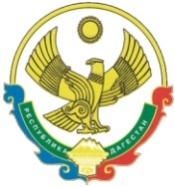 РЕСПУБЛИКА  ДАГЕСТАНСОБРАНИЕ   ДЕПУТАТОВГОРОДСКОГО ОКРУГА «ГОРОД КАСПИЙСК»368300, РД, г. Каспийск, ул. Орджоникидзе, 12, тел. 8 (246) 5-12-88, факс 8 (246) 5-12-88 сайт: kasp.info@yandex.ru.29декабря 2017годаРЕШЕНИЕ №12524-ой очередной сессии Собрания депутатовгородского округа «город Каспийск» шестого созыва«О бюджете городского округа «город  Каспийск» на 2018 год и плановый период  2019-2020годов»           В  соответствии  со  статьей 52  Федерального закона от 06 октября . № 131-ФЗ «Об общих принципах организации местного самоуправления в Российской Федерации»  и статей 30  и 55 Устава городского округа «город  Каспийск»  Собрание депутатов городского округа «город Каспийск»РЕШАЕТ:   1. Утвердить бюджет муниципального образования городской округ «город Каспийск»  на 2018 год по доходам и расходам в сумме 1157039,091 тыс. руб., в том числе объем межбюджетных трансфертов, получаемых из Республиканского бюджета   в сумме – 749642,891 тыс. руб. (приложение №1).          1.1.  Утвердить бюджет муниципального образования городской округ «город Каспийск» на 2019 год по расходам и доходам в сумме 1074804,336 тыс. руб., в том числе объем межбюджетных трансфертов получаемых из Республиканского бюджета в сумме  683844,536 т.р. и на 2019год в сумме 1088336,370 т.р., в том числе объем межбюджетных трансфертов получаемых из Республиканского бюджета в сумме 682864,97 т. р. (приложение № 2).   2.  Утвердить дополнительный норматив зачисления налога на доходы физических лиц в бюджет муниципального образования  «город Каспийск» в размере 1%.  3. Доходы от уплаты в 2018 году акцизов на автомобильный и прямогонный бензин, дизельное топливо, моторные масла для дизельных и (или) карбюраторных (инжекторных) двигателей, зачисляемые в республиканский бюджет Республики Дагестан через  уполномоченный территориальный орган Федерального казначейства, направляются в размере 10% на создание муниципальных дорожных фондов.   4.  Установить норматив зачисления в местный бюджет  доходов от уплаты в 2018 году и в плановом периоде 2019 и 2020годов акцизов на автомобильный и прямогонный бензин дизельное топливо, моторные масла для дизельных и (или) карбюраторных (инжекторных) двигателей в размере 0,9728%,    5. Установить, что 10%-ные отчисления от прибыли муниципальных унитарных  предприятий, остающиеся в распоряжении предприятий, после уплаты налогов и иных обязательных платежей в бюджет,  зачисляются в доход бюджета муниципального образования.  6. Утвердить  нормативы отчислений неналоговых доходов  в бюджет муниципального образования «город Каспийск» согласно приложению № 3.  7. Закрепить источники доходов  бюджета муниципального образования за администраторами доходов бюджета муниципального образования, осуществляющими контроль за правильностью исчисления, полнотой и своевременностью уплаты, начисление, учет, взыскание  и принятие решений о возврате (зачете) излишне уплаченных (взысканных) платежей в бюджет, пеней и штрафов по ним (приложение №4).  8. Утвердить перечень главных администраторов доходов бюджета муниципального образования городского округа «город Каспийск»              (приложение №5).         9. Согласно  приказа МФ РФ  №145 от 30.12.2008 года,  определить администратором доходов бюджета для зачисления межбюджетных трансфертов (дотаций, субсидий, субвенций) финансовое управление  Администрации городского округа. 10. Администрация муниципального образования вправе, в случае изменений функций администраторов, уточнять закрепленные за ними основные источники местного бюджета, предусмотренные приложением №4. 11.  Учесть в бюджете муниципального образования  на 2018год и на плановый период 2019 и 2020 годов  поступления доходов по основным источникам  согласно приложению № 6 и №7   к настоящему Решению. 12. Утвердить общий объем бюджетных ассигнований на исполнение публичных нормативных обязательств на 2018 год  в сумме 23370,2 тыс. руб., на 2019год в сумме -23376,245тыс.руб., и на 2019год в сумме 23382,579 тыс. руб. 13. Утвердить ведомственную структуру расходов бюджета муниципального образования:-  на 2018 год согласно приложению № 8 к настоящему  Решению;- на плановый период 2019-2020годов согласно приложению №9 к настоящему  Решению14. Утвердить распределение бюджетных ассигнований  по разделам, подразделам, целевым статьям и видам расходов классификации расходов бюджета  муниципального образования:-  на 2018 год согласно приложению № 10 к настоящему  Решению;- на плановый период 2019 и 2020 годов согласно приложению № 11 к настоящему  Решению15. Приоритетными расходами бюджета муниципального образования городского округа «город Каспийск» являются расходы, направленные на:- оплату труда и начисления на выплаты по оплате труда;- оплату коммунальных услуг;- приобретение продуктов питания  и услуг по организации питания в муниципальных образовательных учреждениях;- уплату налогов;- субсидии муниципальным бюджетным и автономным и автономным учреждениям.16.  Администрация городского округа «город Каспийск» не вправе принимать в 2018 году решения, приводящие к увеличению численности муниципальных служащих и работников муниципальных учреждений, за исключением случаев, предусмотренных федеральным законодательством и законодательством Республики Дагестан.17. Установить, что средства в объеме остатков субсидий, предоставленных в 2017 году муниципальным бюджетным и автономным учреждениям на финансовое обеспечение выполнения муниципальных заданий на оказание муниципальных услуг (выполнение работ), образовавшихся в связи с недостижением муниципальными бюджетными и автономными учреждениями установленных муниципальным заданием показателей, характеризующих объем муниципальных  услуг (работ), подлежат в установленном порядке возврату в бюджет городского округа «город Каспийск»18. В ходе исполнения бюджета по представлению главных распределителей бюджета вносятся изменения: - в ведомственную структуру расходов городского бюджета в случае передачи полномочий по финансированию отдельных учреждений, мероприятий или видов расходов;- в ведомственную, функциональную и экономическую структуры расходов городского бюджета, путем уменьшения ассигнований  на сумму израсходованными получателями бюджетных средств незаконно или не по целевому назначению – по предписаниям Министерства финансов РД, Счетной палаты РД, Службы государственного финансового контроля РД и Управления  Федеральной службы финансово-бюджетного по РД;- в ведомственную, функциональную и экономическую структуру местного бюджета расходов – в случае образования в ходе исполнения бюджета экономии по отдельным разделам, подразделам, целевым статьям, видам расходов  и статьям экономической классификации расходов бюджетов РФ;- в ведомственную, функциональную и экономическую структуру расходов местного бюджета – на суммы средств, дополнительно поступающих из республиканского и федерального бюджетов в виде субвенций и субсидий;- в иных случаях, установленных бюджетным законодательством Российской Федерации и  Республики Дагестан.19. Нормативные правовые акты, принятые после вступления в силу настоящего решения  и влекущие дополнительные расходы, не предусмотренные в настоящем решении,  должны содержать нормы,  предусматривающие источник их финансирования в текущем году.Нормативные  акты, влекущие  дополнительные расходы за счет средств местного бюджета на 2018 год, а также сокращающие его доходную базу, реализуются и применяются только при наличии соответствующих источников дополнительных поступлений в местный бюджет, и (или) при сокращении расходов по конкретным статьям местного бюджета на 2018 год, а также после внесения соответствующих изменений в настоящее решение.В случае если реализация правового акта не в полном объеме обеспечена источниками финансирования, определенными в местном бюджете, такой правовой акт реализуется и применяется в пределах средств, предусмотренных настоящим решением. 20. Орган местного самоуправления муниципального образования вправе направлять остатки бюджетных средств по состоянию на 1.01.2017 года, а так же дополнительно полученные доходы в процессе исполнения бюджета на дополнительные расходы, не предусмотренные в бюджете, после утверждения их на Сессии городского собрания (ст.232 БК РФ). 21. Не использованные в 2017 году целевые средства, переданные из Республиканского бюджета, подлежат возврату в доход республиканского бюджета Республики Дагестан. 22. Установить, что средства в объеме остатков субсидий, предоставленных муниципальным бюджетным и  автономным учреждениям в 2018 году на финансовое обеспечение выполнения муниципального задания  на оказание муниципальных  услуг (выполнение работ), образовавшихся в связи с недостижением установленных муниципальным заданием показателей, характеризующих объем муниципальных услуг (работ), подлежат возврату в бюджет.   23. Настоящее Решение вступает в силу с 1 января 2018года.24. Опубликовать настоящее Решение в городской газете «Трудовой Каспийск» и разместить  на официальном сайте.  Глава городского округа «город Каспийск»                                                                               М.С.Абдулаев Председатель Собрания депутатовГородского округа «город Каспийск»                                           А.Д.Джаватов